Fiche synthétique : Méthode Danièle DumontDocteur en Sciences du langage, rééducatrice en écriture.Hypothèse de travail : Deux gestes de base qui permettent de former toutes les lettres :  et 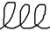 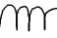 Bibliographie : La structure et le fonctionnement systémiques des lettres minuscules cursives latines. D. Dumont, Les Entretiens de Psychomotricité.Deux ouvrages : Le geste d’écriture Hatier 2006Le geste d’écriture : différenciation et transversalité Cycle 1 et cycle 2 2016Une bonne écriture – cycle 3Sitographie : Le geste d’écriture : http://legestedecriture.fr/Stade du développement moteur : ciblé au geste d’écriture (Ajuriaguerra et Lurçat)LatéralitéHorizontalitéTenue du crayonEt postureLes gestesLa phase 1 : La phase motriceDe 18 mois à deux ans : le gribouillageRepérer dans des situations de classe la latéralité des enfantsProposer des outils scripteurs ne nécessitant pas une bonne tenue du crayonTPS : travailler l’attaque de la boucle en motricité : ex jeu du croquetLa phase 2 : La phase perceptiveDe 2 à 3 ans : naissance des premières formesLes traits verticauxLes traits horizontauxLes cercles plus ou moins fermésUne amorce de bouclesRepérer dans des situations de classe la latéralité des enfantsApprendre à une classe à reconnaître la droiteAligner des objetsMotricitéSur des tablesAlgorithmes :colliersProposer des outils scripteurs ne nécessitant pas une bonne tenue du crayonPeinture à l’indexJeux de doigtsAteliers explicites de tenue de crayonMouvement du bras - > trait horizontalL’attaque de la boucle en motricité jeu du croquet jeu du foulardle geste du foulard sur plan vertical en avançant -> les bouclesPassage à l’écrit sur table quand l’enfant est prèsPhase 3 : La phase de représentation De 3 à 4 ans : Conscience de la formeLes traits parallèlesLes débuts de croixLes boucles étirées et allongées : sur plan vertical puis plan horizontalLes spiralesLes arabesquesLes pontsLes encadrements Les concentriquesLes ronds tangentsLes bonhommesRepérer dans des situations de classe la latéralité des enfantsApprendre à une classe à reconnaître la droiteAligner des objetsMotricitéSur des tablesDes gommettesAlgorithmes :ColliersProposer des outils scripteurs ne nécessitant pas une bonne tenue du crayonPeinture à l’indexJeux de doigtsAteliers explicites de tenue de crayon Mouvement du bras - > trait horizontalL’attaque de la boucle en motricité jeu du croquet jeu du foulardle geste du foulard sur plan vertical en avançant -> les bouclesPassage à l’écrit sur table quand l’enfant est prèsLes étrécies (ponts à l’envers) sur plan vertical puis horizontalLes ronds sur plan vertical puis horizontalPhase 4 : la genèse de la lettre de 5 à 6 ansEpanouissement du geste et des formesRepérer dans des situations de classe la latéralité des enfantsApprendre à une classe à reconnaître la droiteAligner des objetsMotricitéSur des tablesDes gommettesAlgortihmes :colliersProposer des outils scripteurs ne nécessitant pas une bonne tenue du crayonPeinture à l’indexJeux de doigtsAteliers explicites de tenue de crayonMouvement du bras - > trait horizontalL’attaque de la boucle en motricité jeu du croquet jeu du foulardle geste du foulard sur plan vertical en avançant -> les bouclesPassage à l’écrit sur table quand l’enfant est prèsLes étrécies (ponts à l’envers) sur plan vertical puis horizontalLes ronds sur plan vertical puis horizontalLes ponts sur plan vertical puis plan horizontalLes jambagesPhase 5 : pré calligraphique : cycle 2Ateliers explicites de tenue de crayonPhase 6 : Calligraphique infantile : Cycle 3Ne sont pas évoqués dans la méthode, mais propose un livre en cycle 3 (cf bibliographie)Ne sont pas évoqués dans la méthode, mais propose un livre en cycle 3 (cf bibliographie)Ne sont pas évoqués dans la méthode, mais propose un livre en cycle 3 (cf bibliographie)Ne sont pas évoqués dans la méthode, mais propose un livre en cycle 3 (cf bibliographie)Phase 7 : post-calligraphique : personnalisation de l’écriture au collègeNe sont pas évoqués dans la méthode, mais propose un livre en cycle 3 (cf bibliographie)Ne sont pas évoqués dans la méthode, mais propose un livre en cycle 3 (cf bibliographie)Ne sont pas évoqués dans la méthode, mais propose un livre en cycle 3 (cf bibliographie)Ne sont pas évoqués dans la méthode, mais propose un livre en cycle 3 (cf bibliographie)